ΡΕΥΣΤΟΜΗΧΑΝΙΚΗΣΕΠΤΕΜΒΡΙΟΣ 20135ο ΘΕΜΑ(2 Μονάδες)Η δεξαμενή η οποία παρουσιάζεται στο  Σχήμα 2, περιέχει νερό το οποίο θεωρείται ακίνητο. Η επιφάνεια του νερού έρχεται σε επαφή με τον ατμοσφαιρικό αέρα. Οι διαστάσεις της δεξαμενής είναι ίσες με L1=20m, L2=30m, L3=25m και το βάθος του νερού ίσο με Η=19m. Το ειδικό βάρος του νερού μπορεί να θωρηθεί ίσο με γ=9,81ΚN/m3.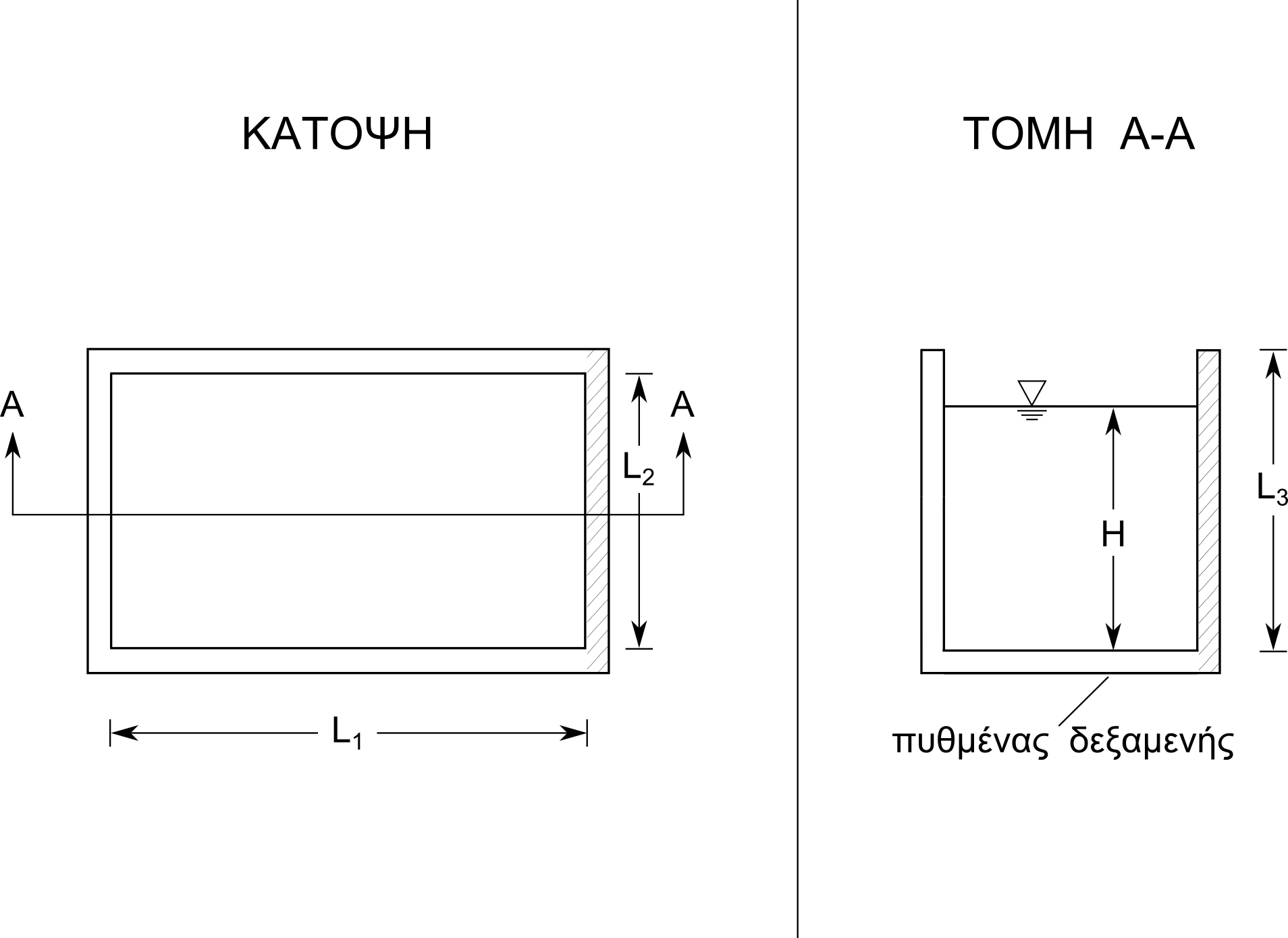 Σχήμα 2  Παρουσίαση του Προβλήματος το οποίο εξετάζεται στο 5ο θέμα.  Απαντήστε στις παρακάτω ερωτήσεις:Α) Σχεδιάστε την κατανομή της πίεσης στο πυθμένα της δεξαμενής και στον δεξιό τοίχο (γραμμοσκιασμένο στο Σχήμα 2)Β) Υπολογείστε την δύναμη η οποία ασκείται στον πυθμένα της δεξαμενής και στον δεξιό τοίχοΠάρτε υπόψη σας για τους υπολογισμούς σας  μόνο δεδομένα τα οποία είναι απαραίτητα.